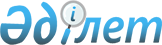 Қазақстан Республикасы Үкіметінің кейбір шешімдеріне өзгерістер мен толықтырулар енгізу туралыҚазақстан Республикасы Үкіметінің 2017 жылғы 10 наурыздағы № 112 қаулысы.
      Қазақстан Республикасының Үкіметі ҚАУЛЫ ЕТЕДІ:
      1. Қоса беріліп отырған Қазақстан Республикасы Үкіметінің кейбір шешімдеріне енгізілетін өзгерістер мен толықтырулар бекітілсін.
      2. Қазақстан Республикасының Инвестициялар және даму министрлігі "Бәйтерек" ұлттық басқарушы холдингі" акционерлік қоғамымен (келісім бойынша) бірлесіп, Қазақстан Республикасының заңнамасында белгіленген тәртіппен осы қаулыдан туындайтын шараларды қабылдасын.
      3. Осы қаулы қол қойылған күнінен бастап қолданысқа енгізіледі. Қазақстан Республикасы Үкіметінің кейбір шешімдеріне енгізілетін өзгерістер мен толықтырулар
      1. Күші жойылды - ҚР Үкіметінің 27.12.2023 № 1195 қаулысымен. 
      2. "Ұлттық басқарушы холдингтердің, ұлттық холдингтердің, ұлттық компаниялардың тізбесін бекіту туралы" Қазақстан Республикасы Үкіметінің 2011 жылғы 6 сәуірдегі № 376 қаулысында:
      көрсетілген қаулымен бекітілген ұлттық басқарушы холдингтердің, ұлттық холдингтердің, ұлттық компаниялардың тізбесінде:
      "Ұлттық компаниялар" деген бөлім мынадай мазмұндағы реттік нөмірі 43-жолмен толықтырылсын:
      "43. "KazakhExport" экспортты сақтандыру компаниясы" акционерлік қоғамы".
      3. "Қазақстан Республикасын индустриялық-инновациялық дамытудың 2015 – 2019 жылдарға арналған мемлекеттік бағдарламасын іске асыру жөніндегі іс-шаралар жоспарын бекіту туралы" Қазақстан Республикасы Үкіметінің 2014 жылғы 30 қазандағы № 1159 қаулысында:
      көрсетілген қаулымен бекітілген Қазақстан Республикасын индустриялық-инновациялық дамытудың 2015 – 2019 жылдарға арналған мемлекеттік бағдарламасын іске асыру жөніндегі іс-шаралар жоспарында:
      реттік нөмірі 24-жолдың 6-бағанындағы "ҚЭГ" АҚ," аббревиатурасы алып тасталсын;
      реттік нөмірі 26-жолдың 6-бағанындағы "ҚЭГ" АҚ (келісім бойынша)," аббревиатурасы және сөздері алып тасталсын.
      4. Күші жойылды - ҚР Үкіметінің 21.11.2022 № 932 (алғашқы ресми жарияланған күнінен кейін күнтізбелік он күн өткен соң қолданысқа енгізіледі) қаулысымен. 


					© 2012. Қазақстан Республикасы Әділет министрлігінің «Қазақстан Республикасының Заңнама және құқықтық ақпарат институты» ШЖҚ РМК
				
      Қазақстан Республикасының

      Премьер-Министрі

Б. Сағынтаев
Қазақстан Республикасы
Үкіметінің
2017 жылғы 10 наурыздағы
№ 112 қаулысымен 
бекітілген